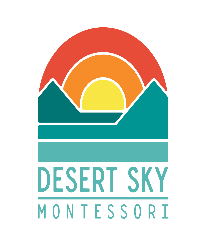 Desert Sky MontessoriBoard Meeting AgendaJune 21st, 2023 at 6:15 pmCALL TO ORDEROPEN FORUMBUSINESS     A. Reports and Minutes            a. Treasurer Report          b. Head of School Report          c.  Business Director Updates          c. Approve May Board Meeting Minutes    B. Board President Updates    C. Expansion UpdatesACTION ITEMSVote to approve 2023-2024 BudgetVote to approve 2023-2024 Bookkeeping ContractVote to approve 2023-2024 Janitorial ContractVote to approve Heather Phillips 2023-2024 contractVote to re-elect David Trexler to the DSM Board of DirectorsVote to re-elect Kevin McKennon to the DSM Board of DirectorsADJOURNMENTVisionStudents empowered to share their unique gifts with the worldOur MissionDesert Sky Montessori provides all children with an environment for joyful exploration that fosters self-discovery and a life-long love of learning